Тема: «Мы читаем. Л.А. Барто»Подготовила: Болдырева А.В.Здравствуйте, уважаемые родители и ребята! Предлагаю Вам продолжить вспоминать произведения Агнии Львовны Барто. А так же продолжать совершенствовать умение создавать выразительные игровые образы…1. Организационный момент. «Угадай-ка».На столе перед детьми стоит корзина с картинками, накрытая платком.Мы продолжаем разговор о произведениях Агнии Львовны Барто. И я предлагаю вам игру-загадку. Вы будете просовывать руку в корзинку и доставать оттуда одну картинку. Нужно сказать, из какого стих-ния предмет, нарисованный на картинке, как вы догадались. Старайтесь говорить правильно и красиво.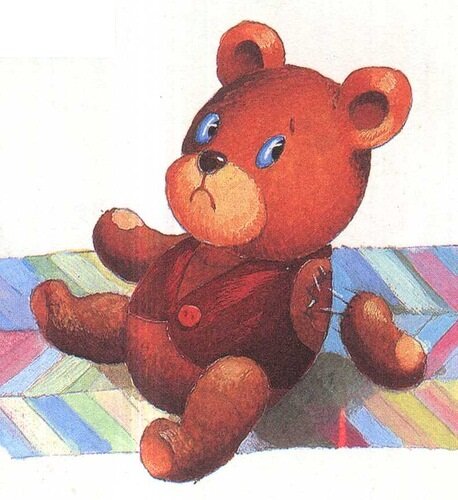 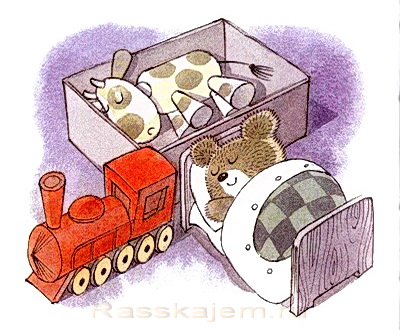 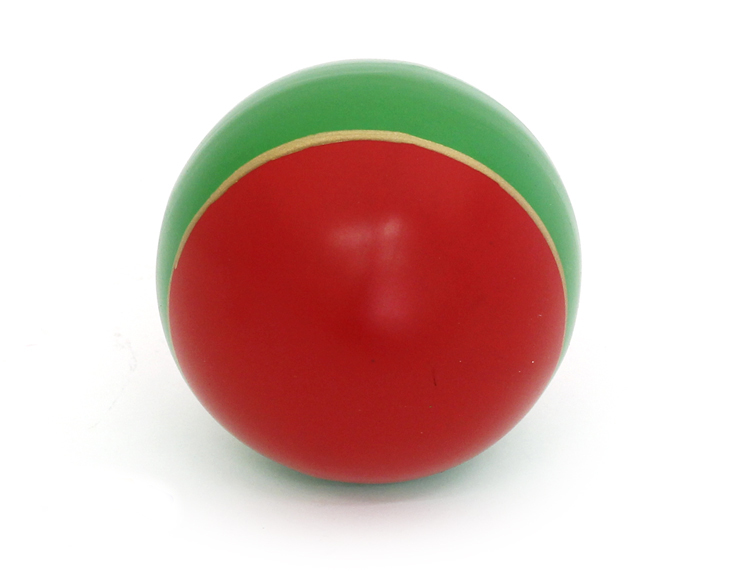 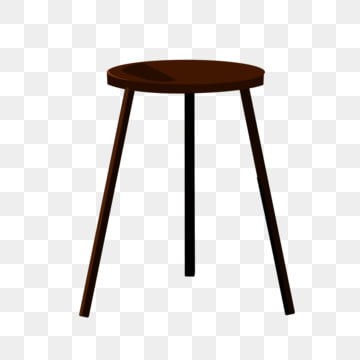 Дети во очереди достают предметы. (Это мишка из книги «Игрушки», потому что у него оторвана лапа.Это бычок из книги «Игрушки», потому что он спит в коробке.Это мяч из стих-ния «С утра на лужайку бегу я с мячом», потому что он красный с одной стороны и зеленый с др. стороны.Это табуретка из стих-ния «Хромая табуретка», потому что у нее три ножки .)2. Упражнение «Веселый поезд»На доске плоскостное изображение поезда с 4-мя вагонами. Перед детьми контейнер с магнитами. 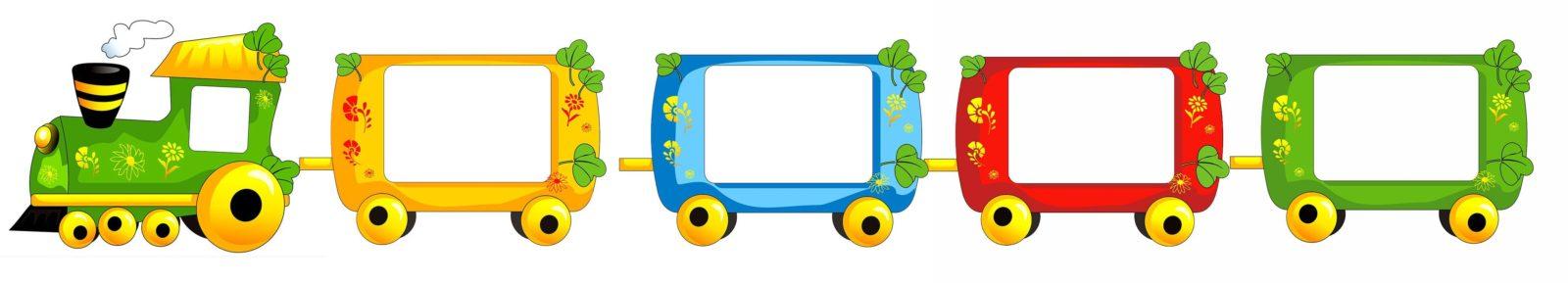 Теперь разделите название своего предмета на слоги и выложите слоговую схему, погрузив нужное количество магнитов в один из вагончиков.Дети выполняют задание. 3. Упражнение «Что изменилось?»Воспитатель закрепляет в вагончиках изображения игрушек из книги «Игрушки».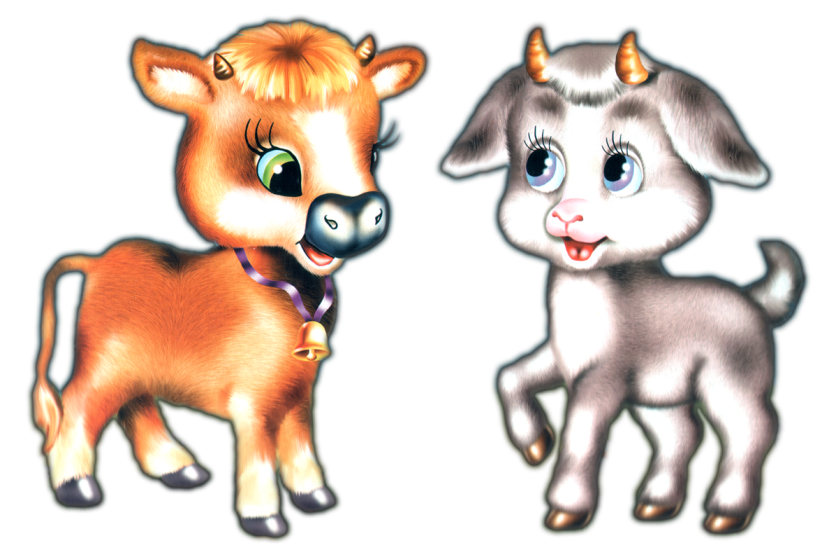 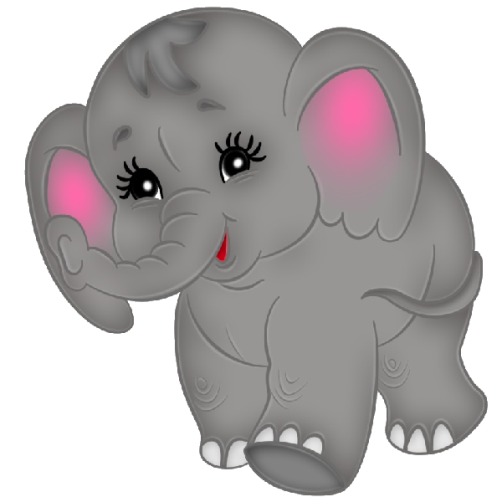 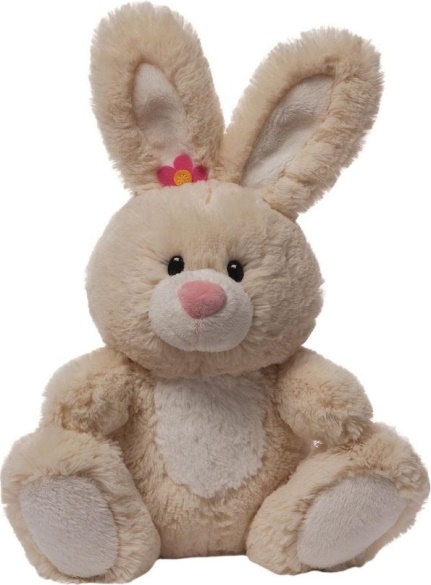 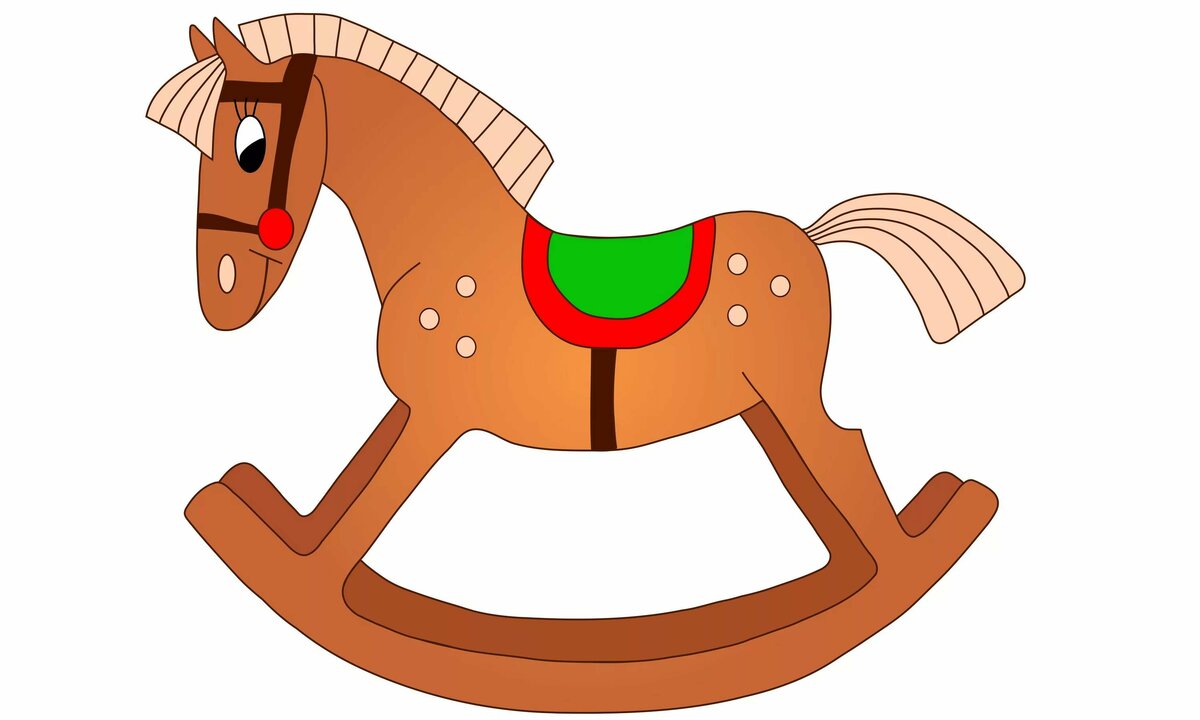 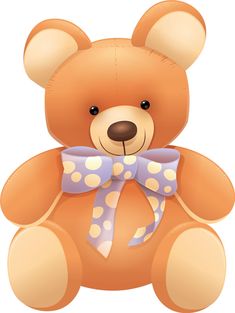 Кто теперь едет в поезде?     (Это мишка, бычок, слон, лошадка, зайка и козленок)Сейчас вы будете по моей команде закрывать глаза. А потом, когда я разрешу вам их открыть, вы будете говорить, что изменилось.Воспитатель предлагает детям закрыть глаза и меняет игрушки местами или убирает одну из них.4. Пазлы «Игрушки».На доске иллюстрации к стих-ниям из книги «Игрушки» и раздает детям игрушки.Достаньте пазлы из конвертов и сложите точно такие же картинки.                 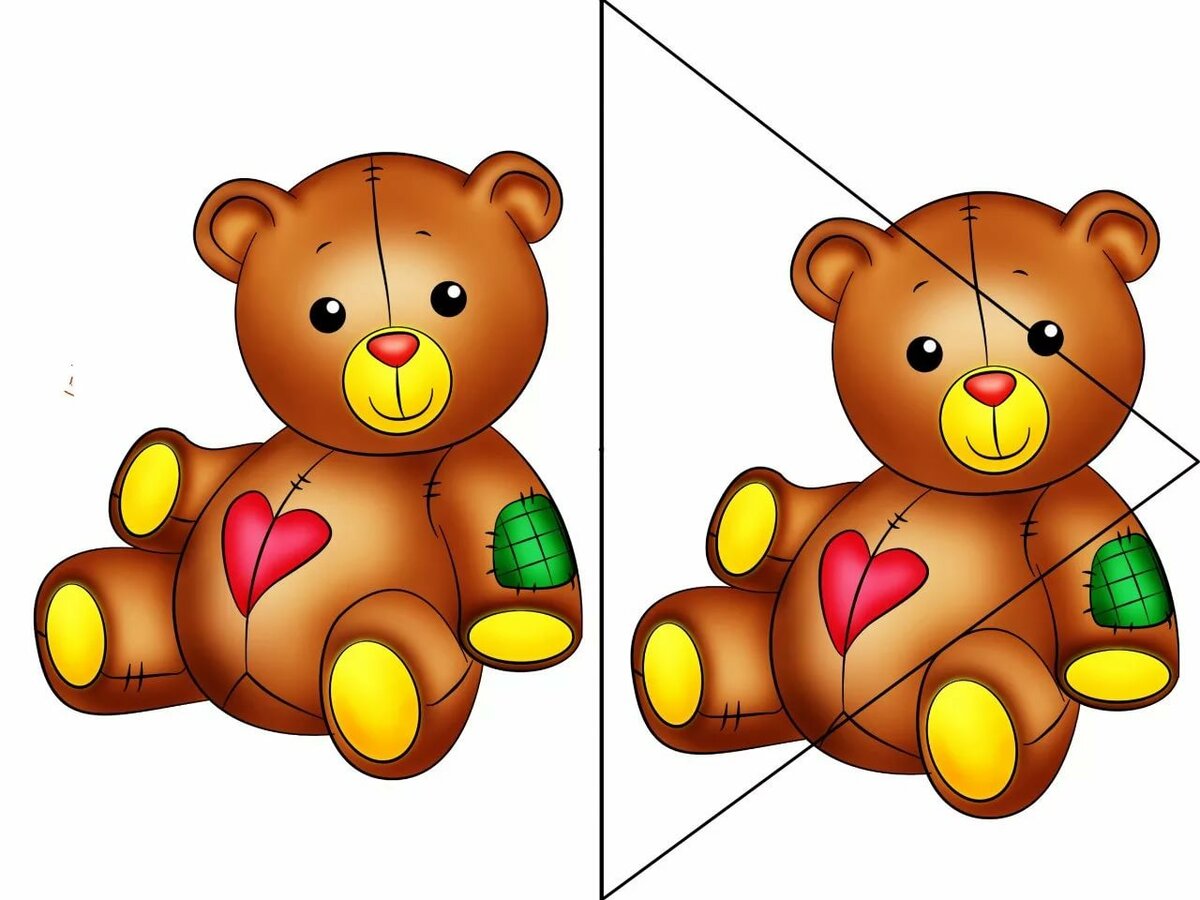 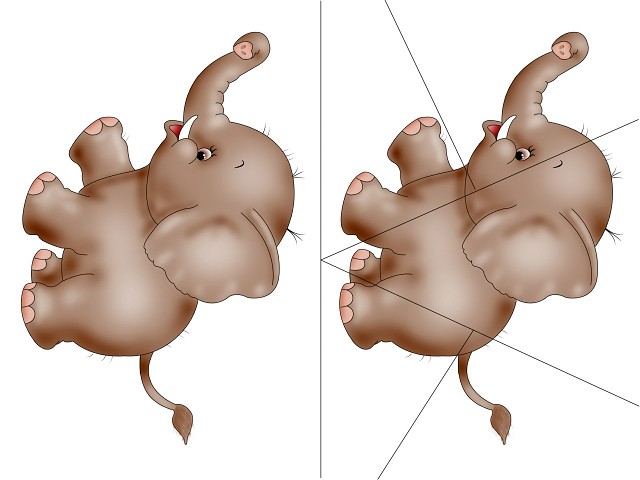 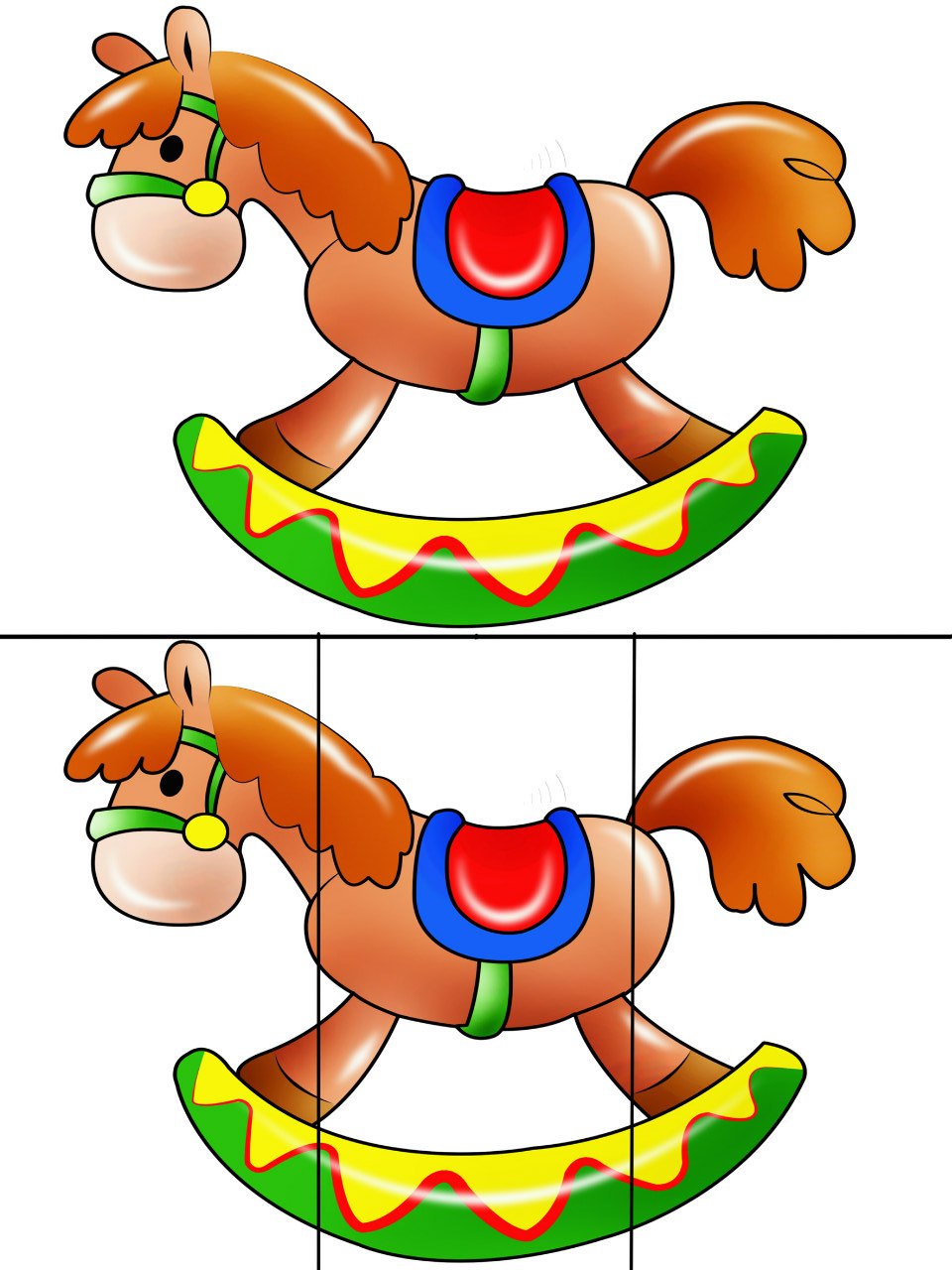 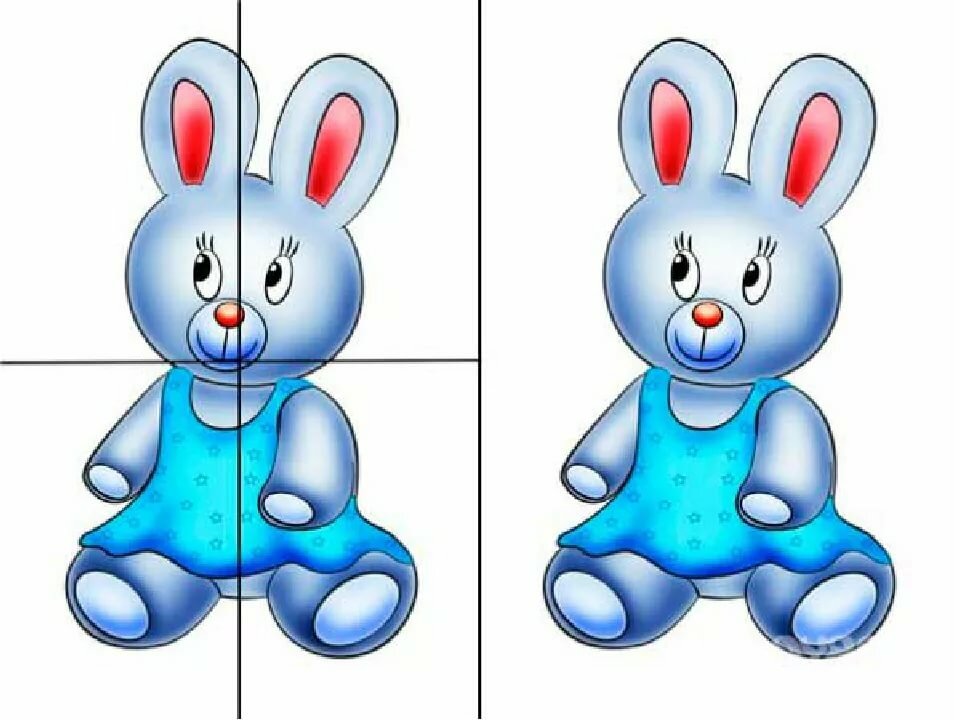 Дети выполняют задание. 5. Игра «Семейка слов»Воспитатель берет в руки мяч.Теперь мы с вами попробуем образовывать слова из одной семейки со словом гусь.(Гусыня.Гусенок.Гусята.Гусиный.)6. Игра «Узнай стихотворение»Послушайте названия предметов и подумайте, в каком стихотворении они упоминаются. Стадо, собаки, коровы, лают, пастух, веду.(Эти предметы из стих-ния «Игра в стадо».)Мы умеем делать такое упражнение.7. Подвижное упражнение «Игра в стадо»Мы вчера играли в стадо,                  Дети идут по кругу, взявшись за руки.И рычать нам было надо.                  Встали, сделали «коготки» из пальчиков.И рычать нам было надо.Мы рычали: «Р-р-р!» И мычали: «Му!»                               Сделали «рожки».По-собачьи лаяли: «Гав! Гав!»         Встали на четвереньки. Не слыхали замечаний                     Опять идут по кругу.Анны Николаевны. А она сказала строго:                        Останавливаются. — Что за шум такой у вас? Я детей видала много –  Таких я вижу в первый раз. Мы сказали ей в ответ:                      Стоят в круге. — Никаких детей тут нет!               Отрицательно качают головой.Мы не Пети и не Вовы,                    Загибают пальцы.Мы— собаки                                     Встают на четвереньки.И коровы!                                          Делают «рожки».А она в ответ:                                    Встают. — Да что вы? Ладно, если вы коровы,                    Дети идут по кругу др. за другом.Я тогда — пастух. Я прошу иметь в виду: Я коров домой веду.Спасибо за внимание. Хорошего дня, прекрасного настроения!С уважением, Анна Владимировна.